THE NORTHERN COMMUNITY HEALTH AND RESEARCH FOUNDATION VISITING PROFESSORGUIDELINES AND APPLICATION FORM 2024BACKGROUNDNominations are now open for the 2024 Northern Community Health & Research Foundation (NCH Research Foundation) Visiting Professor.  You are invited to nominate an internationally eminent researcher or clinician to visit Adelaide in 2024, preferably during September/October 2024.  The Foundation provides up to $15,000 for travel and accommodation. The NCH Research FoundationBoard will host a dinner for the visiting professor and appropriate Faculty staff.The NCH Research FoundationVisiting Professor is expected to:Spend up to two weeks in the Faculty of Health and Medical Sciences;Participate in relevant undergraduate teaching and/or primary care programs;Present at Hospital Grand Rounds if possibleMeet with researchers and postgraduate students to provide advice and support for their research;Deliver a high-profile public lecture in an appropriate venue;Meet with appropriate health professionals of the communities in the northern districts;Meet with members of the media.Previous NCHRF Visiting Professors’ public talks have included:SELECTION CRITERIAThe NCH Research FoundationBoard will make the final decision about who they wish to invite as the NCH Research FoundationVisiting Professor 2024.  The Board will give consideration to research and teaching interests of the nominee but also to the relevance of the research for the general public and for health care professionals in the northern communities of Adelaide.HOW TO APPLYCompleted application forms and supporting documents should be forwarded electronically, in one pdf file, to josie.gray@adelaide.edu.au by COB on Friday 21 July 2023 at 5 pm.FURTHER ENQUIRIESEnquires should be directed to the Development Manager, Faculty of Health and Medical Sciences at josie.gray@adelaide.edu.au or Telephone: M: 0419 829 631THE NORTHERN COMMUNITY HEALTH AND RESEARCH FOUNDATION VISITING PROFESSORAPPLICATION FORM1.  NOMINATOR DETAILS2.  NOMINEE DETAILS3.  SUPPORTING DOCUMENTATION4.  NOMINATOR SIGNATURECompleted application forms should be forwarded electronically, in one pdf file, byCOB on Friday 21 July 2023 at 5 pm. to josie.gray@adelaide.edu.au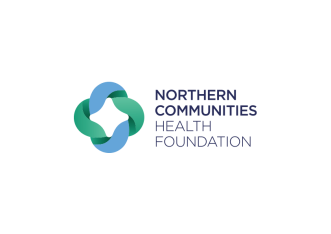 THE NORTHERN COMMUNITY HEALTH & RESEARCH FOUNDATION – MISSIONSince 1998, The Northern Community Health and Research Foundation has been delivering outcomes for the Northern Communities of South Australia.The foundation was founded following the closure and sale of the assets of the Northern Community Hospital, which was located on Main North Road, Prospect. The Hospital, which opened on 9th February 1952, provided high quality facilities and services primarily in the areas of Obstetrics and Gynaecology and Orthopaedics. ​The purposes of the foundation are to establish a trust fund principally for the benefit of residents in the Northern Districts, particularly within the districts of the Corporations of Prospect, Walkerville and Port Adelaide (Enfield area). Our mantra is to improve health in the Northern Communities in South Australia with focus on:Fund grants for South Australian health and medical related research.Invest in and promote programs for better health in the northern communities.Partner with local communities and health groups to deliver impact into local areas.​A Board of eight members, with skills across Business, Finance/Accounting, Medicine (Specialist and General Practice), Medical Academia, Health Management, Legal Services, Social Enterprise and Marketing is responsible for the administration and management of the foundation.The foundation is supported by three sub-committees:Grants, which coordinates the promotion of grants availability, the evaluation of applications;Investments, which manages the trust fund and income generation; andMarketing + Philanthropy has been established to drive the philanthropic donations and marketing communications of the foundation. The Foundation currently has a focus on ageing in its broadest sense.Accordingly the use of the word “health” is confined to areas of medical and/or psychological medicine and grants, endowments, scholarships and bursaries are allocated for initiatives in those areas.The Foundation is able to receive bequests, donations, grants, gifts and property of any kind and would be pleased to provide more information about its activities to anyone who may be interested.For further information, please contact:The Secretary, The Northern Community Health & Research Foundation Inc, PO Box 223, GLENSIDE  SA  5065.	            https://www.nchrf.com.au/2007 Professor Andrew Freeland Insights into dizziness.2007 Professor Christopher Disorders of the autonomic nervous system: How can these be managed effectively?2008 Professor Chris O’BrienBattling cancer: Taking responsibility and creating change.2009 Professor Stephan Rossner Obesity in perspectives after 40 years in the field: facts, fallacies, fraud and the future.2010 Professor Sir Ian GilmoreAlcohol- The UKs increasingly relationship with its favourite drug.2011 Professor John MorleyAgeing successfully – what should I do to stay young?2012 Professor Peter GanzManaging coronary heart disease: Is ‘Personalized Medicine’ ready for prime time?2013 Professor Fred WuTestosterone and the older man: Recipe for successful ageing or a bucket of hype?2014 Professor Greta Cummings Managing disparities in cancer care: What can we learn from international initiatives?2015 Professor Merryn Gott We need to talk about dying: why we need to start the public conversation about end of life care.2015 Dr C Noel B MerzWomen and heart disease – what you need to know.2016 Professor Kurt StangeThe paradox of primary care: How focussing health care on the whole person improves the health of people and populations.2017 Professor Michael NauckNew treatments for Type 2 diabetes to decrease the risk of heart disease and prolong life.2018 Professor Randy JirtleEpigenetics – How genes and environment interact in disease risk.2019 Associate Professor Harold KudlerClinical and Public Health Approaches to the Mental Health and Well-Being of Service Members, Veterans and their Families: An Integration2020 Dr James Mueske20212022 Prof Danny LiewThe scourge of sugarInterruption due to COVID-19Research into ageing: what questions should we be asking?2023 Professor Ian Macdonald“Healthy Ageing – the role of nutrition & physical activity”Title:  Surname:  Given names:  Email:  Email:  Telephone/mobile:  School / Discipline:  School / Discipline:  ID Number:Title:  Surname:  Given names:  Organisation:Organisation:Organisation:Position:Position:Position:Email:  Email:  Email:  Please provide a brief statement (no more than one A4 page) outlining how the visit aligns with the Northern Community Health & Research Foundation Mission (which is included at the end of this application for your reference).Please provide an expected schedule for the required 10 days of the proposed visit.  This should include the following:Spend up to two weeks in the Faculty of Health and Medical Sciences;Participate in relevant undergraduate teaching and/or primary care programs;Present at Hospital Grand Rounds if possible;Meet with researchers and postgraduate students to provide advice and support for their research;Deliver a high profile public lecture;Meet with appropriate health professionals of the communities in the northern districts;Possibly meet with members of the media.DeclarationThe NCH Research Foundationis willing for nominees to seek further funding but does require that acknowledgement of NCHRF occurs at every opportunity.Please declare any other funding or obligations the Visiting Professor intends to undertake during the visit. Curriculum Vitae of NomineeI hereby nominate the above for consideration as The Northern Community Health & Research Foundation Visiting Professor in 2024 and declare that the information I have supplied is to the best of my knowledge correct.  I hereby nominate the above for consideration as The Northern Community Health & Research Foundation Visiting Professor in 2024 and declare that the information I have supplied is to the best of my knowledge correct.  I hereby nominate the above for consideration as The Northern Community Health & Research Foundation Visiting Professor in 2024 and declare that the information I have supplied is to the best of my knowledge correct.  I hereby nominate the above for consideration as The Northern Community Health & Research Foundation Visiting Professor in 2024 and declare that the information I have supplied is to the best of my knowledge correct.  SignatureDate